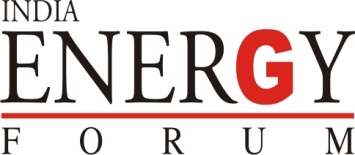 20th India Power Forum 2017Wednesday, 22nd November 2017, Sov 1, Hotel Le Meridien, New DelhiTheme: “Sustainability of Power Business – Paradigm Shift for24x7 Power for All”PROGRAMME 09.00 – 10.00 a.m.		Registration & Welcome Tea10.00 a.m. – 11.30 a.m.	Inaugural SessionIntroductory Remarks by Shri B Bhambhani, Convenor, Power Group, IEFWelcome Address by Mr Anil Razdan, President, IEF& Former Secretary, Ministry of Power, Govt of India.Theme Presentation by Mr SanjeevSinha, CEO & MD, IMaCS and Head Non Rating Business, ICRASpecial Address by Mr. Ajay Kumar Bhalla, Secretary, Ministry of Power, Government of IndiaInaugural Address bythe Chief Guest, ShriAmitabh Kant, CEO, NITI AayogVote of Thanks by ShriAmarjit Singh, SG, IEF11.30 a.m. – 12 Noon		T E A12.00 Noon – 1.30 p.m.      Session I: Power Generation Scenario by 2022:Business Case of  Decommissioning Thermal Power Plantsand their Replacement with Efficient and Cleaner Units Chairman: Shri R K Verma, Chairperson, CEADistinguished Speakers: Shri R N Misra, CMD, SatlujJalViyut Nigam LtdShri Rakesh Nath, Former Chairperson, CEA & Former Member, APTELShri R S Sharma, Former CMD, NTPC & M.D., Lalitpur Power Gen Co.Shri S N Roy, Director, L&TShri P K Mohapatra, ED (Tech), NTPCShri J Chaudhary, ED, NHPCShri Nitya Nanda, Fellow & Area Convenor, Centre forResource Efficiency & Governance, TERIShri Anup Bhargava, Executive Director, Jindal Power LtdShri Prashant Jain, Vice President and Head of Power Generation Services, SiemensRapporteur: Mr B Bhambhani, Former ED, BHEL1.30 p.m. – 2.30 p.m.		  L U N C H2.30 p.m. - 4.00 p.m.	Session II on “Transmission and Sub-Transmission Network by 2022 – Present Status and FutrePlans”Chairman:  Shri P S Mhaske, Member (Power System), CEADistinguished Speakers:1.Shri R P Sasmal, Director (Operations), PGCIL2.Shri ShaileshPathak, CEO, L&T IDPL3. Shri Rajesh Suri, Vice President  & Head (Engineering), HVDC, GE T&D India 4. Shri Purnendu Chaube,  VP (EPC), Kalpatru Power Transmission5. Mrs Renuka Gera, GM, (IC), BHEL6. Shri Kaustuv Roy, Head Engg, Transmission Solutions, SIEMENS IndiaRapporteur: Mr S M Mahajan, Former ED, BHELTea will be served on the table4.00 p.m. – 5.30 p.m.-Session III : Post UDAY : Health of Distribution SectorChairman: Shri Anil Razdan, President, IEF and Former Secretary (Power)Distinguished PanelistsShri B C K Mishra, MD, Uttrakhand Power CorpnShri S K Gupta, Director (Technical),RECShriGopalSaxena, Director, BSES Rajdhani Power LtdShriSanjay Banga, Sr Vice President  (BD), TATA Power DDL Rapporteur: Mr S R Sethi, Former Member, DERC5.30 P.M.	Summing Up and Close of the Summit